Planning hebdomadaire anglais CE2/ semaine 3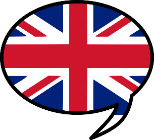 Projet : Dire des virelangues en anglaisDurée : 15 à 20 minutes par jourCette semaine, tu vas travailler ton écoute et ta prononciation à l’aide de virelangues.Un virelangue est une phrase, une formule une comptine ou un petit poème inventé pour faire « tourner la langue », et se tromper en le répétant, éventuellement de plus en plus vite. En anglais, on l’appelle « tongue twister » (qui fait tordre la langue). Céline Fouquet- Tardif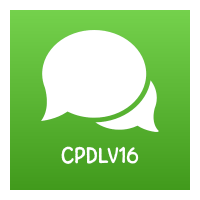 Consignes pour les élèvesConsignes pour les élèvesLundiDéfi 1Voici le virelangue du jour : 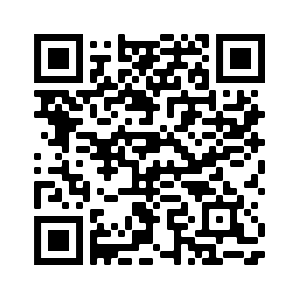 Tongue twister 1Voici l’activité de révision du jour : Entraîne-toi à répéter chaque nom de couleur (2 premières lignes de couleur : clique sur launch audio )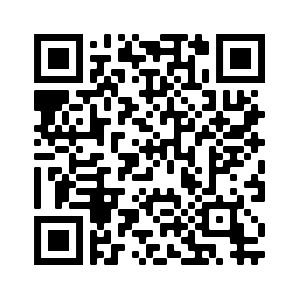 activité d'écouteMardiDéfi 2Voici le virelangue du jour : 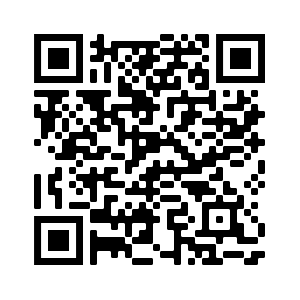 Tongue twister 2Voici l’activité de révision du jour : Clique sur « listening challenge ». Ecoute le nom de l’aliment puis clique sur l’image. Clique sur « show spelling » pour voir l’écriture du mot.clique sur listening challengeJeudiDéfi 3Voici le virelangue du jour :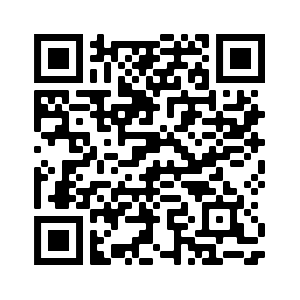 Tongue twister 3Voici l’activité de révision du jour : 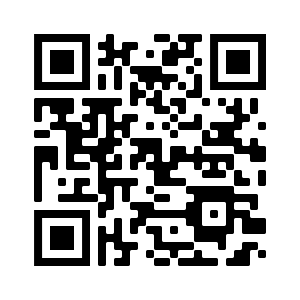 Tu vas vérifier que tu connais le nom des couleurs en anglais grâce à l’exercice suivant. exercice couleurVendrediDéfi 4Voici le virelangue du jour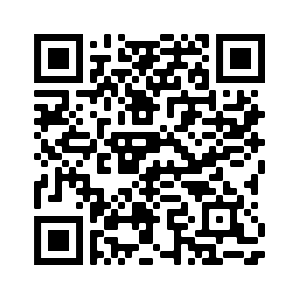 Tongue twister 4Voici l’activité de révision du jour : 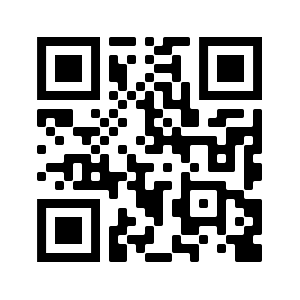 Tu vas t’entrainer à montrer des objets de couleur grâce à la chanson suivante. Ecoute-là plusieurs fois : chansonConseils pour les parents : Ces formules (Tongue twister ) permettent de travailler l’écoute, la mémorisation et la prononciation.  Le but du jeu est de pouvoir les dire le plus vite possible.Pour l’activité du vendredi, votre enfant doit montrer un objet avec une couleur et dire « I see something… » en disant le nom de la couleur. (Comme dans la chanson)Afin de garder une trace, votre enfant peut choisir son virelangue préféré, le dessiner puis le colorier à l’aide de toutes les couleurs qu’il a revu en anglais (et envoyer sa production à son enseignant (e)). Conseils pour les parents : Ces formules (Tongue twister ) permettent de travailler l’écoute, la mémorisation et la prononciation.  Le but du jeu est de pouvoir les dire le plus vite possible.Pour l’activité du vendredi, votre enfant doit montrer un objet avec une couleur et dire « I see something… » en disant le nom de la couleur. (Comme dans la chanson)Afin de garder une trace, votre enfant peut choisir son virelangue préféré, le dessiner puis le colorier à l’aide de toutes les couleurs qu’il a revu en anglais (et envoyer sa production à son enseignant (e)). Conseils pour les parents : Ces formules (Tongue twister ) permettent de travailler l’écoute, la mémorisation et la prononciation.  Le but du jeu est de pouvoir les dire le plus vite possible.Pour l’activité du vendredi, votre enfant doit montrer un objet avec une couleur et dire « I see something… » en disant le nom de la couleur. (Comme dans la chanson)Afin de garder une trace, votre enfant peut choisir son virelangue préféré, le dessiner puis le colorier à l’aide de toutes les couleurs qu’il a revu en anglais (et envoyer sa production à son enseignant (e)). 